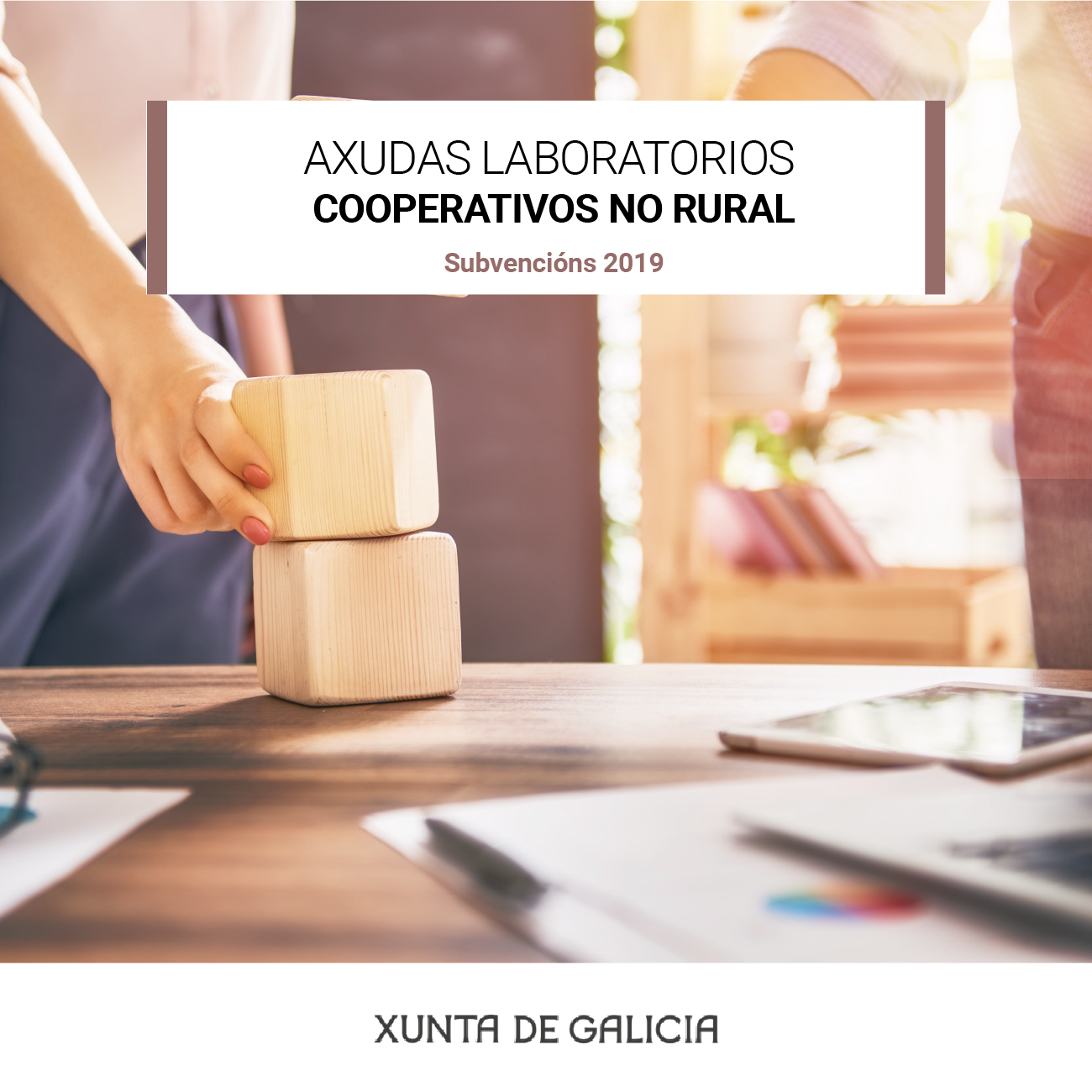 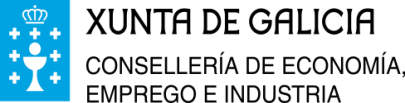 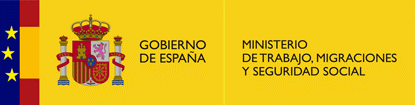 DESCRICIÓN DO DESENVOLVEMENTO DO PROGRAMA:1.  Identificación da oportunidade de negocio2. Proceso de selección das persoas participantes no programa:3. Datos das persoas participantes no programa:4. Itinerario realizado.5. Sumatorio total de horasA persoa representante CERTIFICA a veracidade dos datos descritos nesta memoria NOME DO PROXECTOENTIDADE PROMOTORANÚMERO EXPEDIENTEPERSOA REPRESENTANTENIFDescrición exhaustiva da oportunidade de negocio sobre a que se desenvolveu o laboratorio:Descrición exhaustiva do proceso de selección das persoas participantes:Nome e apelidosDNIData de nacementoSexoData de inicio do itinerarioCompletou o itinerarioAcordou constituír unha cooperativa ou sociedade laboralIMPARTICIÓN DA FORMACIÓN SECTORIALPROFESIONALPROFESIONALHORAS IMPUTADAS A ESTA ACTIVIDADE:Actividades de preparaciónActividades de atención efectivaActividades de avaliaciónTotal horas imputadas á formación sectorialTotal horas imputadas á formación sectorialTotal horas imputadas á formación sectorialDESCRICIÓN DETALLADA DA ACTIVIDADE REALIZADA:DESCRICIÓN DETALLADA DA ACTIVIDADE REALIZADA:DESCRICIÓN DETALLADA DA ACTIVIDADE REALIZADA:DESCRICIÓN DETALLADA DA ACTIVIDADE REALIZADA:DATA DE INICIODATA DE INICIODATA DE FINDATA DE FINMEDIOS EMPREGADOS (MATERIAIS, PERSOAIS E/OU TÉCNICOS):MEDIOS EMPREGADOS (MATERIAIS, PERSOAIS E/OU TÉCNICOS):MEDIOS EMPREGADOS (MATERIAIS, PERSOAIS E/OU TÉCNICOS):MEDIOS EMPREGADOS (MATERIAIS, PERSOAIS E/OU TÉCNICOS):RESULTADOS OBTIDOS:RESULTADOS OBTIDOS:RESULTADOS OBTIDOS:RESULTADOS OBTIDOS:MENTORIZACIÓNPROFESIONALPROFESIONALHORAS IMPUTADAS A ESTA ACTIVIDADE:Actividades de preparaciónActividades de atención efectivaActividades de avaliaciónTotal horas imputadas á mentorizaciónTotal horas imputadas á mentorizaciónTotal horas imputadas á mentorizaciónDESCRICIÓN DETALLADA DA ACTIVIDADE REALIZADA:DESCRICIÓN DETALLADA DA ACTIVIDADE REALIZADA:DESCRICIÓN DETALLADA DA ACTIVIDADE REALIZADA:DESCRICIÓN DETALLADA DA ACTIVIDADE REALIZADA:DATA DE INICIODATA DE INICIODATA DE FINDATA DE FINMEDIOS EMPREGADOS (MATERIAIS, PERSOAIS E/OU TÉCNICOS):MEDIOS EMPREGADOS (MATERIAIS, PERSOAIS E/OU TÉCNICOS):MEDIOS EMPREGADOS (MATERIAIS, PERSOAIS E/OU TÉCNICOS):MEDIOS EMPREGADOS (MATERIAIS, PERSOAIS E/OU TÉCNICOS):RESULTADOS OBTIDOS:RESULTADOS OBTIDOS:RESULTADOS OBTIDOS:RESULTADOS OBTIDOS:IMPARTICIÓN DO ASESORAMENTO ESPECIALIZADOPROFESIONALPROFESIONALHORAS IMPUTADAS A ESTA ACTIVIDADE:Actividades de preparaciónActividades de atención efectivaActividades de avaliaciónTotal horas imputadas ao asesoramento especializadoTotal horas imputadas ao asesoramento especializadoTotal horas imputadas ao asesoramento especializadoDESCRICIÓN DETALLADA DA ACTIVIDADE REALIZADA: DESCRICIÓN DETALLADA DA ACTIVIDADE REALIZADA: DESCRICIÓN DETALLADA DA ACTIVIDADE REALIZADA: DESCRICIÓN DETALLADA DA ACTIVIDADE REALIZADA: DATA DE INICIODATA DE INICIODATA DE FINDATA DE FINMEDIOS EMPREGADOS (MATERIAIS, PERSOAIS E/OU TÉCNICOS):MEDIOS EMPREGADOS (MATERIAIS, PERSOAIS E/OU TÉCNICOS):MEDIOS EMPREGADOS (MATERIAIS, PERSOAIS E/OU TÉCNICOS):MEDIOS EMPREGADOS (MATERIAIS, PERSOAIS E/OU TÉCNICOS):RESULTADOS OBTIDOS:RESULTADOS OBTIDOS:RESULTADOS OBTIDOS:RESULTADOS OBTIDOS:ACTIVIDADES XERAISPROFESIONALPROFESIONALHORAS IMPUTADAS A ESTA ACTIVIDADE:Actividades de coordinaciónOutras actividades de apoio, de ser o casoTotal horas imputadas a actividades xeraisTotal horas imputadas a actividades xeraisTotal horas imputadas a actividades xeraisDESCRICIÓN DETALLADA DA ACTIVIDADE REALIZADA:DESCRICIÓN DETALLADA DA ACTIVIDADE REALIZADA:DESCRICIÓN DETALLADA DA ACTIVIDADE REALIZADA:DESCRICIÓN DETALLADA DA ACTIVIDADE REALIZADA:DATA DE INICIODATA DE INICIODATA DE FINDATA DE FINMEDIOS EMPREGADOS (MATERIAIS, PERSOAIS E/OU TÉCNICOS):MEDIOS EMPREGADOS (MATERIAIS, PERSOAIS E/OU TÉCNICOS):MEDIOS EMPREGADOS (MATERIAIS, PERSOAIS E/OU TÉCNICOS):MEDIOS EMPREGADOS (MATERIAIS, PERSOAIS E/OU TÉCNICOS):RESULTADOS OBTIDOS:RESULTADOS OBTIDOS:RESULTADOS OBTIDOS:RESULTADOS OBTIDOS:TIPO DE ACTIVIDADEHORAS IMPUTADAS A ESTA ACTIVIDADE:Actividades de preparaciónActividades de atención efectiva (suma das horas indicadas nas fichas de seguimento previstas no artigo 28.1.j) da orde de convocatoria)Actividades de avaliaciónActividades de coordinaciónOutras actividades de apoio, de ser o casoSINATURA DA PERSOA REPRESENTANTESINATURA DA PERSOA REPRESENTANTESINATURA DA PERSOA REPRESENTANTESINATURA DA PERSOA REPRESENTANTESINATURA DA PERSOA REPRESENTANTESINATURA DA PERSOA REPRESENTANTESINATURA DA PERSOA REPRESENTANTESINATURA DA PERSOA REPRESENTANTELugar e dataLugar e dataLugar e dataLugar e dataLugar e dataLugar e dataLugar e dataLugar e data,dede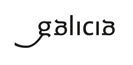 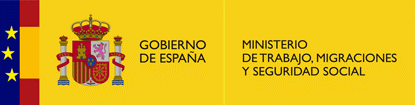 